   РЕГЛАМЕНТ34го ЧЕМПИОНАТА россиипо бодибилдингу13 – 17 октября 2022г.г. москваI. Общие положения1.1. Настоящий Регламент определяет условия проведения Чемпионата России по бодибилдингу (далее Соревнования) и составлен согласно:-  Положению о межрегиональных и всероссийских официальных физкультурных мероприятий и спортивных соревнованиях по бодибилдингу Минспорта РФ на 2022 год;- Закона «О физической культуре и спорте в Российской Федерации» от 04.12.2007г. №329-ФЗ;- Правил вида спорта «бодибилдинг», утвержденных Минспортом РФ, пр.№190 от 07.03.2019 с изм. от 28.07.2020 №579, с изм. от 18.05.2022 №425;- Регламента Минспорта РФ по организации и проведению официальных физкультурных и спортивных мероприятий на территории Российской Федерации в условиях сохранения рисков распространения COVID-19;- Календарного плана физкультурных и спортивных мероприятий по бодибилдингу на 2022 год;- Иных нормативных документов и решений руководящих органов ФББР.1.2. Чемпионат проводится в строгом соответствии с Регламентом Роспотребнадзора по организации и проведению физкультурных и массовых мероприятий на территории РФ в условиях сохранения рисков заражения COVID-19. 1.3. Цели и задачи:-  развитие бодибилдинга и его дисциплин в Российской Федерации;-  подготовка спортивного резерва;-  повышение спортивного мастерства спортсменов;- выявление сильнейших спортсменов для отбора и формирования списка кандидатов в спортивные сборные команды России для подготовки к международным спортивным соревнованиям и участия в них от имени Российской Федерации.1.4. Всем организаторам, участникам и зрителям запрещено оказывать противоправное влияние на результаты соревнований (Ст.26.2 329-ФЗ).1.5. Чемпионат открыт для участия спортсменов из дружественных стран.Настоящий Регламент и Положение о межрегиональных и всероссийских официальных физкультурных мероприятий и спортивных соревнованиях по бодибилдингу на 2022 год являются основанием для командирования спортсменов, тренеров, спортивных судей и иных специалистов в области физической культуры и спорта на спортивные соревнования органами исполнительной власти субъектов Российской Федерации в области физической культуры и спорта.II. Сроки и место проведенияСоревнования проводятся в городе Москве. Сроки проведения: 13 – 16 октября 2022 года.       День приезда – 13.10.2022г.  День отъезда – 17.10.2022г.Приём стартовых и членских взносов, комиссия по допуску (взвешивание/измерения роста - СТРОГО по расписанию - см.Приложение №3) в Концертном зале «Планета КВН» по адресу: ул.Шереметьевская, 2 (метро «Марьина Роща»).Место проведения соревнований – «Планета КВН» по адресу: ул.Шереметьевская, 2.Проживание (только по предварительному бронированию и заявкам, см.Приложение №2) в гостинице «Космос» по адресу: пр. Мира, 150 (метро «ВДНХ»). Контактное лицо по размещению. Усатова Татьяна Александровна, тел. 8 (902) 870-10-59. Вечер подведения итогов: 16 октября 2022г в 22.00 – Зал торжеств по адресу: ул. Веткина, д.4, 5 этаж.III. Организация и руководство соревнованиями   Общее руководство подготовкой и проведением Соревнований осуществляют:- Федерация бодибилдинга России (ФББР),- Департамент спорта г. Москвы.Непосредственное руководство осуществляют: - Федерация бодибилдинга России во главе с президентом Вишневским А.В., Федерация бодибилдинга г.Москвы во главе с президентом Стаценко И.В. и ГЛАВНАЯ СУДЕЙСКАЯ КОЛЛЕГИЯ ФББР. Организаторы Соревнований обеспечивают необходимые условия для проведения соревнований, работу судейской коллегии, награждение победителей и призеров.Ответственность за обеспечение организационных расходов по подготовке и проведению соревнований (аренда места проведения и регистрации участников; наградная атрибутика; возведение, оформление и освещение сцены; трансферт; питание и прохладительные напитки для судей; охрана; вечер подведения итогов и пр.) возлагается на Федерацию бодибилдинга России во главе с президентом Вишневским А.В.Место проведения - КЗ «Планета КВН» отвечает требованиям соответствующих нормативных правовых актов, действующих на территории РФ по вопросам обеспечения общественного порядка и безопасности участников и зрителей, а также требованиям правил по бодибилдингу.Непосредственное обеспечение безопасности осуществляется чоп КЗ «Планета КВН».Оказание скорой медицинской помощи осуществляется в соответствии с приказом Минздрава России от 01.03.2016 №134Н. Ответственность за организацию медицинского обслуживания на соревнованиях несет ФББР.IV. Требования к участникам соревнований              4.1. К участию в Соревнованиях допускаются спортсмены в следующих дисциплинах:БОДИБИЛДИНГ: КЛАССИЧЕСКИЙ БОДИБИЛДИНГ (БОДИБИЛДИНГ - РОСТОВЫЕ КАТЕГОРИИ):      АКРОБАТИЧЕСКИЙ ФИТНЕС:        БОДИФИТНЕС:      ФИТНЕС-БИКИНИ:     ПЛЯЖНЫЙ БОДИБИЛДИНГ:     АТЛЕТИК – ростовые категории:    ВЕЛНЕС-ФИТНЕС:     АТЛЕТИЧЕСКИЙ БОДИБИЛДИНГ:     ФИТ-МОДЕЛЬ:       Всего: 81 категория и 16 абсолютных первенств. Количество категорий может быть пересмотрено судейской коллегией в зависимости от количества заявленных участников. Если менее 3 спортсменов в одной категории, категории будут объединены со следующей более тяжелой (либо легкой) весовой категорией/ более высокой (либо низкой) ростовой категорией.Возраст спортсмена рассчитывается: год проведения соревнований - год рождения!15.10.2022 в холле 2 этажа «Планета КВН» в тестовом режиме пройдут соревнования по новой дисциплине IFBB «Фитнес челлендж», ведущий Дмитрий Яшанькин. Правила на сайте https://fbbr.org/wp-content/uploads/2021/05/reglament.docx . Регистрация по ссылке: https://docs.google.com/forms/d/e/1FAIpQLSevARRUCg8hMcVpXw9rYHfd-bnCqwrOp-yXx-m5AqMq-wN2WA/viewform .Правила категориии «дебют» - фитнес-бикини и «дебют» пляжный бодибилдингВ категории могут принимать участие спортсмен/ки, ранее не принимавшие участие в соревнованиях под эгидой ФББР до 01 января 2022 года. Т.е. новичок это тот, кто впервые начал выступать под эгидой̆ ФББР в 2022 году. В 2023 году он уже не будет считаться новичком. Если новичок выступит на Кубке/Чемпионате России среди не новичков, то он теряет статус новичка. Если спортсмен/ка участвовал/а ранее в соревнованиях в другой номинации, то ОН/ОНА теряет статус НОВИЧКА.                   4.2. Спортсмены могут заявляться в несколько дисциплин и категорий, согласно правил ФББР/IFBB, в случае соответствия росто/весовым ограничениям, при дополнительном стартовым взносе: 1250 руб. - предварительная оплата на платформе www.fbbr.online по 09.10.2022 включительно, 1500 руб. – в день регистрации 13.10.2022г.       4.3. Территориальная принадлежность спортсменов к субъекту РФ для допуска к Соревнованиям определяется согласно регистрации по месту проживания или по месту фактического пребывания, что подтверждается временной пропиской, студенческим билетом или письмом-согласованием Федерации по месту прописки.       4.4. Спортсмены на комиссии по допуску должны быть в соревновательных костюмах, соответствующих правилам IFBB, предъявить паспорт и медицинскую страховку, сдать качественную фонограмму, записанную первым треком на USB-носителе (флэшке). Согласно приказу Минспорта РФ №227 от 17.03.2015, каждый участник соревнований должен иметь квалификационную книжку спортсмена для оформления спортивных разрядов, а также обладатели спортивных званий по бодибилдингу должны предъявить подтверждающие документы. Согласно Положения Минспорта РФ, только спортсмены, имеющие оформленный 2 разряд и выше смогут выполнить норматив «Мастер спорта». Судьи на инструктаже и жеребьевке ОБЯЗАНЫ предъявить книжку спортивного судьи.Каждый участник чемпионата России обязан предъявить сертификат о прохождении он-лайн обучения на сайте Русада: https://rusada2021.triagonal.net/online/login/index.php.      Ответственность за проведение регистрации спортсменов на Соревнования, а также за соблюдение всех требований по допуску, согласно Правилам и регламента Соревнований, возлагается на главного судью, главного секретаря соревнований и председателя Судейской коллегии ФББР.                     V. Заявки на участие    5.1. Подача заявок ДЛЯ СПОРТСМЕНОВ на участие в Чемпионате России – 2022 возможна на онлайн-платформе ФББР – www.fbbr.online. Любой спортсмен самостоятельно регистрируется на указанном сайте, заполняя все необходимые поля анкеты с подачей заявки на Соревнования. Далее заявка должна быть подтверждена руководителем региональной федерации бодибилдинга, в которой состоит спортсмен. После одобрения заявки на электронную почту поступит подтверждение и будет открыт доступ для онлайн оплаты членских и целевых (стартовых) взносов со скидкой. При онлайн регистрации необходимо поставить V в графе о намерении посетить Вечер подведения итогов 16.10.2022.Заполненную анкету можно распечатать в зоне регистрации спортсменов, без необходимости ее повторного заполнения. В анкете будет стоять отметка об онлайн оплате взносов.Руководители региональных федераций должны отправить предварительную ЗАЯВКУ НА  участие (см. Приложение № 1) с полным указанием Ф.И.О, даты рождения, номинации, весовой/ростовой категории каждого участника соревнований, Ф.И.О. представителей -  НЕ позднее 10 октября 2022г.  Тарифы на размещение и способ бронирования - в Приложении № 2.        5.2.  Предварительные   ЗАЯВКИ НА УЧАСТИЕ   (см. Приложение № 1)  высылаются  руководителями региональных федераций в ФББР на е-mail:  info@fbbr.org. Телефон ФББР для справок: 8 (953) 149-98-09 (СПб).       Заявки на Фестиваль детского фитнеса и бодибилдинга высылаются  руководителями региональных федераций в ОРГКОМИТЕТ  на  e-mail: d-belolugova@mail.ru, телефон для справок WhatsApp 8(912)291-71-37 Трифонова Дарья. Предварительная регистрация онлайн обязательна по ссылке: https://forms.gle/hqX2Cp87SfCqsu638. Взносы не взимаются. Соревнования для лиц с ПОДА – бодибилдинг на колясках проводятся в соответствии с действующими регламентами. Организатор – Погодин Олег Юрьевич, телефон для справок WhatsApp 8 (912) 857-68-69. Взносы не взимаются.       5.3. Оригинал командной ЗАЯВКИ с визой врача и подписью руководителя, отвечающего за достоверность информации необходимо предоставить на комиссии по допуску.         5.4. По правилам IFBB/ФББР количество официальных делегатов (вне зависимости от их статуса – судья, тренер или представитель) от одной команды определяется: 5 и менее спортсменов – 1 официальный делегат (судья или тренер), 6 и более спортсменов – 2 официальных делегата (судьи, тренеры и т.д.),10 и более спортсменов – 3 официальных делегата (судьи, тренеры и т.д.)Браслеты для официальных делегатов будут выдаваться при оплате стартовых и членских взносов, которые делает ТОЛЬКО руководитель команды за всю сборную команду региона. Экстра-делегаты могут приобрести у Организаторов Соревнований (ФББР) браслет стоимостью 5000руб., который даёт право посещать соревнования в течении 3-х дней, в том числе с проходом в закулисную зону.      Деятельность ФББР осуществляется за счёт членских и целевых (стартовых) взносов, которые собираются главным бухгалтером ФББР и размещаются на расчётном счёте ФББР.     Тренеры, представители, судьи и участники (старше 18 лет) обязаны быть членами ФББР, оплатив вступительный взнос и получив членский билет ФББР и значок. Оплата членского взноса для спортсменов осуществляется онлайн на платформе www.fbbr.online по 09.10.2022 включительно, либо в день регистрации участников 13.10.2022, для остальных делегатов оплата только на регистрации 13.10.2022. Размер вступительного взноса  - 1000 рублей/год, продление - 700 рублей в год (при предоставлении членского билета).    Каждый участник СОРЕВНОВАНИЙ старше 16 лет (спортсмен, представитель, тренер) оплачивает целевой (стартовый) взнос, который идёт на уставную деятельность ФББР.  Оплата целевого (стартового) взноса для спортсменов осуществляется онлайн на платформе www.fbbr.online по 09.10.2022 включительно – 2500 рублей, либо в день регистрации участников 13.10.2022 – 3000 рублей. Для остальных делегатов оплата только на регистрации 13.10.2022. – 2500 рублей. Финальный день онлайн оплат – 09.10.2022 включительно.Сборная команда Москвы (принимающий регион) от стартового взноса освобождается. Вход на вечер подведения итогов: для спортсменов, официальных делегатов – 1500 руб. (цена действительна ТОЛЬКО в день регистрации), для экстра-делегатов, а также потерявших и/или вовремя не купивших билет – цена: 3000 руб. Билеты приобретаются на регистрации – 13 октября 2022г.                    VI. Судейская коллегияГЛАВНЫЙ СУДЬЯ              –  судья ВК, Капустин Денис Васильевич (Барнаул) Зам.ГЛАВНОГО СУДЬИ    –  судья ВК, Пашкин Сергей Викторович (Омск)      ГЛАВНЫЙ СЕКРЕТАРЬ     –  судья ВК, Михайлова Наталья Владимировна (Санкт-Петербург)ПРЕДСЕДАТЕЛЬ Судейской коллегии ФББР –  судья 1кат, Литвинов Владимир Иванович (Брянск)Судьи-комментаторы: судья 1к, Абрамова Нина Юрьевна, судья МК, Корнюхин Дмитрий Константинович. Предложение по включению судей в судейскую коллегию и тест-судей должно быть направлено региональной федерацией по эл.почте: litvinov-pro@yandex.ru по следующей форме до 09.10.2022: 13 октября с 12.00 по адресу 5-й проезд Марьиной Рощи 15А (5 минут пешком от КЗ «Планета КВН» - места регистрации чемпионата России) состоится информационно-обучающий судейский семинар «СУДЬЯ IFBB - ПЕРЕЗАГРУЗКА».Семинар включает в себя как практические работы по увеличению скорости судейства, разбору методик ведения черновика, так и теоретический материал, начиная с разбора пирамиды источников формирования судейских критериев и заканчивая разбором нюансов судейства каждой категории.Семинар подойдёт как для судей со стажем, так и для обучающихся судей-стажёров, тренеров, спортсменов. Лектор: судья IFBB Elite PRO, судья международной категории (А) - Решняк И.В (Москва).Длительность 7 часов. Стоимость: 4000р. По окончании семинара выдаётся официальный сертификат от Федерации бодибилдинга России. Посещение семинара СТРОГО ПО ПРЕДВАРИТЕЛЬНОЙ ЗАПИСИ у администратора (в What’s App): 8(926) 463-11-13. По решению Конференции 14.10.2018 – максимальное количество судей от одного региона – 5 человек, которые оплачивают членский взнос в ФББР, и, по желанию, билет на вечер подведения итогов – 1500 руб.Судьям, желающим пройти тест (только по региональной заявке), необходимо на регистрации оплатить: 3500 руб. (1500 руб. – судейский тест, 2000 руб. - браслет стажёра). К судейству будут допущены только судьи, имеющие оформленную судейскую категорию и включенные в официальную заявку. VII. Условия подведения итогов       Победители в категориях определяются, согласно правилам, по наименьшей сумме мест. При равном количестве мест победитель определяется по правилам IFBB (по наибольшему количеству высших мест). В командном зачете команда-победитель определяется по наибольшей сумме очков пяти лучших результатов, полученных спортсменами каждой команды. В зачет идут результаты не более двух спортсменов в одной категории от региона. Очки подсчитываются по правилам IFBB: I место - 16 очков, II место - 12 очков, III место - 9 очков, IV место - 7 очков, . X место - 1 очко. Очки, данные команде ДЕВОЧКАМИ, МАЛЬЧИКАМИ и ЮНОШАМИ, а также УЧАСТНИЦАМИ дисциплины «ФИТ-МОДЕЛЬ» оцениваются 50%, а юниорками, юниорами, МАСТЕРАМИ, участниками категорий «ФИТНЕС-БИКИНИ», «ПЛЯЖНЫЙ БОДИБИЛДИНГ» и «Велнес-фитнес», «Атлетический бодибилдинг», «АРТИСТИЧЕКИЙ ФИТНЕС» - 75% от их суммы очков. Абсолютные чемпионы во всех взрослых и в юниорскИХ категориях получают к своей сумме очков в командный зачет по 2 очка.VIII. Награждение Победители и призеры среди: ДЕВОЧЕК, МАЛЬЧИКОВ, ЮНОШЕЙ, ЮНИОРОВ и ЮНИОРОК награждаются кубками, медалями и дипломами. Абсолютный победитель среди ЮНИОРОВ награждается специальным кубком, золотой медалью, дипломом.      Во взрослых категориях призеры награждаются кубками, медалями, дипломами. Абсолютные победители награждаются специальными кубками, золотыми медалями, дипломами.       Команда-победительница награждается специальным призом и дипломом. За II и III места команды награждаются кубками и дипломами соответствующих степеней.      В категориях разыгрываются: 83 комплекта кубков и медалей, 16 золотых медалей и кубков вручаются абсолютным чемпионам. 37 золотых медалей вручаются тренерам чемпионов за воспитание победителей среди взрослых категорий и абсолютного победителя среди юниоров в бодибилдинге. Спортсмен, добившийся в текущем сезоне наибольшего прогресса в дисциплине «бодибилдинг» среди мужчин, награждается призом Президента ФББР - «ПРИЗ ПРОГРЕССА».В дисциплине БОДИБИЛДИНГ среди мужчин учреждается кубок за «Лучшую произвольную программу» и денежный приз в размере 30.000 руб.В дисциплине Акробатический фитнес (женщины) учреждается денежный приз 30.000 руб за лучшую произвольную программу от Стаценко И.В.ФББР обеспечивает Общий призовой фонд в размере 1.660.000руб:В дисциплине Бодибилдинг (мужчины) в абсолютном первенстве будут участвовать чемпионы своих весовых категорий, а также призеры весовых категорий (по желанию), кроме категории св.100кг, где допускается 5-ка финалистов (по желанию). Победитель в каждой весовой категории гарантировано получает 10.000 рублей, если он не вошел в 10-ку сильнейших в абсолютном первенстве.	Выплата призовых будет производиться бухгалтером ФББР сразу после награждения категорий при предъявлении паспорта или фото паспорта в смартфоне при входе в КЗ «Планета КВН» в месте продажи билетов, тел. +7 921 304-25-09.IX. Условия финансирования9.1. Финансовое обеспечение, связанное с организационными расходами по подготовке и проведению соревнований (аренда места проведения и регистрации участников; наградная атрибутика; возведение, оформление и освещение сцены; трансферт; питание и прохладительные напитки для судей; охрана вечер подведения итогов и пр.) осуществляется за счет средств Минспорта РФ, ФББР и внебюджетных средств других участвующих организаций.9.2. Расходы по командированию (проезд, питание, размещение, страхование, целевой (стартовый) и членский взносы в ФББР участников соревнований обеспечивают командирующие организации.X. Дополнительная информациямужчинам и юниорам в бодибилдинге, занявшим в течение предыдущего соревновательного года на кубке и/или ЧЕМПИОНАТЕ РОССИИ I-III места, при взвешивании на данных СОРЕВНОВАНИЯХ дается провес: I место – 3 кг, II место – 2 кг, III место – 1 кг. ЮНОШАМ в бодибилдинге, а также Мужчинам в классическом бодибилдинге, атлетик (классик физик) соответственно 1,5 кг, 1 кг, 0,5 кг. Внимание спортсменов! Грим: На Чемпионате будут работать профессиональные гримеры компании «СПОРТЗАГАР». Запись на профессиональное нанесение грима будет проходить на регистрации участников Чемпионата. Начало записи в 11 часов утра. Электронной записи не будет.Стоимость грима 5000 рублей. В стоимость входит: - Нанесение грима JanTana (США) в два слоя:1 слой Hi-Definition Color 2 слой Ultra 1-One - Одноразовое белье: трусы, шапочка, тапочки, стикини.По желанию спортсмена: - анти-зелень- нанесение масла перед выходом на сцену.В раздевалках будут установлены мощные вентиляторы.Телефон для консультации: +79219590985, Виталий.Внимание СМИ! Аккредитация прессы, фото- и тележурналистов, репортёров, Интернет-порталов и блогеров осуществляется по предварительным заявкам по форме: https://forms.gle/BFiUjrkmCWYfXVxn6. XI. ПротестыВсе чрезвычайные обстоятельства и спорные вопросы рассматриваются Судейской коллегией во главе с Главным судьей соревнований, согласно Правил вида спорта «бодибилдинг».Продажа билетов на соревнования по ссылке: https://fbbr.org/product-category/tickets . Количество ограничено.Приложение № 1Заявки на участие, заверенные руководителем региональной Федерации, должны быть отправлены не позднее 10 октября 2022г. Все данные указывать полностью!Заявка  на  участие  (ОБРАЗЕЦ)          в Чемпионате России по бодибилдингу 13-17 октября 2022 г. в г. Москвеот сборной команды ………………………………………………..…… (региона)Руководитель команды  (Ф.И.О.) _______________________________________Номер телефона_______________   Электронная почта ___________________________                                                                               Руководитель Федерации                           М.П.                                     ПодписьПриложение № 2Тарифы   на размещениеОфициальный отель для размещения участников «КОСМОС», пр.Мира, 150. https://www.hotelcosmos.ru/. Цены для размещения по промокоду FBBR: Телефон для бронирования: 84952341206. Рекомендуем бронировать номера заранее для проживания в номерах желаемой комфортности.На завтраке будет организовано диетическое питание. Приложение № 3Расписание КОМИССИИ ПО ДОПУСКУ   взвешивания/измерения ростовых категорий  Участники получают свои номерки без жеребьевки по порядку регистрации в своей ростовой/весовой категории. Спортсмен, опоздавший на регистрацию в свою ростовую/весовую категорию, будет зарегистрирован по окончанию аккредитации последней номинации.Начало регистрации -  в 13:00 (13 октября 2022)«Планета КВН» по адресу: ул.Шереметьевская, 2                    «CОГЛАСОВАНО»Президент Федерации              бодибилдинга России (ФББР)_______________А.В.Вишневский   «____» ______________  2022г.                    «CОГЛАСОВАНО»Президент Федерации              бодибилдинга России (ФББР)_______________А.В.Вишневский   «____» ______________  2022г.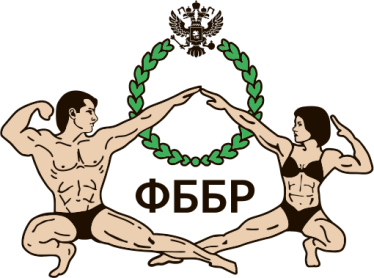 НаименованиеВозрастная категория г.р.Возрастная категория г.р.Ростовые/весовые категории% в командный зачетВозможно участие в доп.дисциплинахАТЛЕТИЧЕСКИЙМАЛЬЧИК6-11 лет2016 – 2011Абсолютная категория50%АТЛЕТИЧЕСКИЙМАЛЬЧИК12-14 лет2010 – 2008Абсолютная категория50%ЮНОШИ15-17 лет2007 – 2005Абсолютная категория50%юниоры18-23 года2004 – 199975кг75%Бодибилдинг (весовые от 23 лет /ростовые категории)Атлетикюниоры18-23 года2004 – 1999+75кг75%Бодибилдинг (весовые от 23 лет /ростовые категории)Атлетикюниоры18-23 года2004 – 1999Абсолютное первенствоДоп.2 очкаПОДА – бодибилдинг на колясках мужчиныстарше 16 лет2006 и ранееАбсолютная категория-МАСТЕРА (мужчины)40-49 лет1982 – 197390кг75%Бодибилдинг (весовые/ростовые категории)АтлетикМАСТЕРА (мужчины)40-49 лет1982 – 1973+90кг75%Бодибилдинг (весовые/ростовые категории)АтлетикМАСТЕРА (мужчины)50-59 лет1972 – 1963Абсолютная категория75%Бодибилдинг (весовые/ростовые категории)АтлетикМАСТЕРА (мужчины)старше 60 лет1962 и ранееАбсолютная категория75%Бодибилдинг (весовые/ростовые категории)АтлетикМАСТЕРА (мужчины)Абсолютное первенствоДоп.2 очкаЖЕНЩИНЫстарше 18 лет2004 и ранееАбсолютная категория100%МУЖЧИНЫстарше 23 лет1999 и ранее70кг100%Бодибилдинг (ростовые категории)АтлетикМУЖЧИНЫстарше 23 лет1999 и ранее75кг100%Бодибилдинг (ростовые категории)АтлетикМУЖЧИНЫстарше 23 лет1999 и ранее80кг100%Бодибилдинг (ростовые категории)АтлетикМУЖЧИНЫстарше 23 лет1999 и ранее85кг100%Бодибилдинг (ростовые категории)АтлетикМУЖЧИНЫстарше 23 лет1999 и ранее90кг100%Бодибилдинг (ростовые категории)АтлетикМУЖЧИНЫстарше 23 лет1999 и ранее95кг100%Бодибилдинг (ростовые категории)АтлетикМУЖЧИНЫстарше 23 лет1999 и ранее100кг100%Бодибилдинг (ростовые категории)АтлетикМУЖЧИНЫстарше 23 лет1999 и ранее+100кг100%Бодибилдинг (ростовые категории)АтлетикМУЖЧИНЫстарше 23 лет1999 и ранееАбсолютное первенствоДоп.2 очкаюниорЫ16-23 года2006 – 1999Абсолютная категория75%Бодибилдинг (ростовые от 23 лет /весовые категории)АтлетикМАСТЕРА (мужчины)старше 40 летстарше 1982Абсолютная категория75%Бодибилдинг (ростовые от 23 лет /весовые категории)АтлетикмужчинЫстарше 23 лет1999 и ранее175см100%Бодибилдинг (ростовые от 23 лет /весовые категории)АтлетикмужчинЫстарше 23 лет1999 и ранее180см100%Бодибилдинг (ростовые от 23 лет /весовые категории)АтлетикмужчинЫстарше 23 лет1999 и ранее+180см100%Бодибилдинг (ростовые от 23 лет /весовые категории)АтлетикмужчинЫстарше 23 лет1999 и ранееАбсолютное первенствоДоп.2 очкаДЕВОЧКИ6-7 лет2016 – 2015Абсолютная категория50%ДЕВОЧКИ8-9 лет2014 – 2013Абсолютная категория50%ДЕВОЧКИ10-11 лет2012 – 2011Абсолютная категория50%ДЕВОЧКИ12-13 лет2010 – 2009Абсолютная категория50%ДЕВОЧКИ14-15 лет2008 - 2007Абсолютная категория50%МАЛЬЧИКИ6-10 лет2016 - 2012Абсолютная категория50%ЮНОШИ 11-15 лет2011 – 2007Абсолютная категория50%Юниоры16-23 года2006 – 1999Абсолютная категория75%Пляжный бодибилдингюниоркИ 16-20 лет2006 – 2002Абсолютная категория75%БодифитнесюниоркИ 21-23 года2001 – 1999Абсолютная категория75%БодифитнесмужчинЫстарше 23 лет1999 и ранееАбсолютная категориябез росто/весовых критерий100%Пляжный бодибилдингженщинЫ старше 23 лет1999 и ранееАбсолютная категория100%женщинЫ Артистический фитнес старше 16 летженщинЫ Артистический фитнес старше 16 лет2006 и ранееАбсолютная категория75%Фит-модельФитнес-бикиниюниоркИ16–23 года2006 – 1999Абсолютная категория75%Акробатический фитнесМАСТЕРА-женщины35-39 летМАСТЕРА-женщины35-39 лет1987 – 1983Абсолютная категория75%Акробатический фитнесМАСТЕРА-женщиныстарше 40 летМАСТЕРА-женщиныстарше 40 лет1982 и ранееАбсолютная категория75%Акробатический фитнесАбсолютное первенствоДоп.2 очкаженщинЫ старше 23 лет1999 и ранее158см100%Акробатический фитнесженщинЫ старше 23 лет1999 и ранее163см100%Акробатический фитнесженщинЫ старше 23 лет1999 и ранее168см100%Акробатический фитнесженщинЫ старше 23 лет1999 и ранее+168см100%Акробатический фитнесженщинЫ старше 23 лет1999 и ранееАбсолютное первенствоДоп.2 очкаДЕБЮТстарше 16 лет2006 и ранее164см-Артистический фитнесФит-модельДЕБЮТстарше 16 лет2006 и ранее169см-Артистический фитнесФит-модельДЕБЮТстарше 16 лет2006 и ранее+169см-Артистический фитнесФит-модельДЕБЮТстарше 16 лет2006 и ранееАбсолютное первенство-юниоркИ16–20 лет2006 – 2002Абсолютная категория75%Артистический фитнесФит-модельФитнес-бикини ст.23люниоркИ21–23 года2001 - 1999166см75%Артистический фитнесФит-модельФитнес-бикини ст.23люниоркИ21–23 года2001 - 1999+166см75%Артистический фитнесФит-модельФитнес-бикини ст.23люниоркИ21–23 года2001 - 1999Абсолютное первенствоДоп.2 очкаМАСТЕРА-женщины 35-39 летМАСТЕРА-женщины 35-39 лет1987 - 1983166см75%Артистический фитнесФит-модельФитнес-бикиниМАСТЕРА-женщины 35-39 летМАСТЕРА-женщины 35-39 лет1987 - 1983+166см75%Артистический фитнесФит-модельФитнес-бикиниМАСТЕРА-женщины старше 40 летМАСТЕРА-женщины старше 40 лет1982 и ранееАбсолютная категория75%Артистический фитнесФит-модельФитнес-бикиниАбсолютное первенствоДоп.2 очкаженщинЫ старше 23 лет1999 и ранее158см75%Артистический фитнесФит-модельженщинЫ старше 23 лет1999 и ранее160см75%Артистический фитнесФит-модельженщинЫ старше 23 лет1999 и ранее162см75%Артистический фитнесФит-модельженщинЫ старше 23 лет1999 и ранее164см75%Артистический фитнесФит-модельженщинЫ старше 23 лет1999 и ранее166см75%Артистический фитнесФит-модельженщинЫ старше 23 лет1999 и ранее169см75%Артистический фитнесФит-модельженщинЫ старше 23 лет1999 и ранее172см75%Артистический фитнесФит-модельженщинЫ старше 23 лет1999 и ранее+172см75%Артистический фитнесФит-модельженщинЫ старше 23 лет1999 и ранееАбсолютное первенствоДоп.2 очкаДЕБЮТстарше 16 лет2006 и ранее179см-Акробатический фитнесДЕБЮТстарше 16 лет2006 и ранее+179см-Акробатический фитнесДЕБЮТстарше 16 лет2006 и ранееАбсолютное первенство-юниоРЫ16–23 года2006 – 1999Абсолютная категория75%Акробатический фитнесМАСТЕРА-мужчины старше 40 летМАСТЕРА-мужчины старше 40 лет1982 и ранееАбсолютная категория75%Акробатический фитнесМУЖЧИНЫстарше 23 лет1999 и ранее176см75%Акробатический фитнесМУЖЧИНЫстарше 23 лет1999 и ранее182см75%Акробатический фитнесМУЖЧИНЫстарше 23 лет1999 и ранее+182см75%Акробатический фитнесМУЖЧИНЫстарше 23 лет1999 и ранееАбсолютное первенствоДоп.2 очкаМУЖЧИНЫстарше 18 лет2004 и ранее175см100%Бодибилдинг (ростовые/весовые категории)МУЖЧИНЫстарше 18 лет2004 и ранее180см100%Бодибилдинг (ростовые/весовые категории)МУЖЧИНЫстарше 18 лет2004 и ранее+180см100%Бодибилдинг (ростовые/весовые категории)МУЖЧИНЫстарше 18 лет2004 и ранееАбсолютное первенствоДоп.2 очкаБодибилдинг (ростовые/весовые категории)ЖЕНЩИНЫстарше 18 лет2004 и ранее166см75%Фит-модельЖЕНЩИНЫстарше 18 лет2004 и ранее+166м75%Фит-модельЖЕНЩИНЫстарше 18 лет2004 и ранееАбсолютное первенствоДоп.2 очкаМУЖЧИНЫстарше 18 лет2004 и ранееАбсолютная категория75%ЖЕНЩИНЫстарше 16 лет2006 и ранее163см50%Артистический фитнесФитнес-бикиниЖЕНЩИНЫстарше 16 лет2006 и ранее168см50%Артистический фитнесФитнес-бикиниЖЕНЩИНЫстарше 16 лет2006 и ранее+168м50%Артистический фитнесФитнес-бикиниЖЕНЩИНЫстарше 16 лет2006 и ранееАбсолютное первенство-МАСТЕРА-женщины 35-39 летМАСТЕРА-женщины 35-39 лет1987 - 1983Абсолютная категория-Артистический фитнесФитнес-бикиниМАСТЕРА-женщины старше 40 летМАСТЕРА-женщины старше 40 лет1982 и ранееАбсолютная категория-Артистический фитнесФитнес-бикиниАбсолютное первенство-     СМЕШАННЫЕ ПАРЫ:      СМЕШАННЫЕ ПАРЫ:      СМЕШАННЫЕ ПАРЫ:      СМЕШАННЫЕ ПАРЫ:      СМЕШАННЫЕ ПАРЫ: Участие спортсменов из дисциплин: бодибилдинг (мужчины, женщины), классический бодибилдинг, атлетик (мужчины); бодифитнес, фитнес (женщины)Участие спортсменов из дисциплин: бодибилдинг (мужчины, женщины), классический бодибилдинг, атлетик (мужчины); бодифитнес, фитнес (женщины)Участие спортсменов из дисциплин: бодибилдинг (мужчины, женщины), классический бодибилдинг, атлетик (мужчины); бодифитнес, фитнес (женщины)Абсолютная категория-     ФИТНЕС-ПАРЫ:     ФИТНЕС-ПАРЫ:     ФИТНЕС-ПАРЫ:     ФИТНЕС-ПАРЫ:     ФИТНЕС-ПАРЫ:Участие спортсменов из дисциплин: пляжный бодибилдинг и фитнес-бикиниУчастие спортсменов из дисциплин: пляжный бодибилдинг и фитнес-бикиниУчастие спортсменов из дисциплин: пляжный бодибилдинг и фитнес-бикиниАбсолютная категория-Вид оплаты в ФББРОнлайн по 09.10.2022 вкл.Оффлайн - 13.10.2022Целевой (стартовый) взнос для спортсменов (старше 16 лет)2500 руб.3000 руб.Целевой (стартовый) взнос для тренеров, официальных представителей-2500 руб.Экстра-взнос за дополнительную категорию1250 руб.1500 руб.Вступительный взнос в члены ФББР с получением членского билета и значка только для спортсменов1000 руб.1000 руб.Продление членства в ФББР на год только для спортсменов700 руб.700 руб.Вступительный взнос в члены ФББР с получением членского билета  и значка только для делегатов-1000 руб.Продление членства в ФББР на год только для делегатов-700 руб.Экстра-делегаты (посещение соревнований в течении 3-х дней, в том числе проход в закулисную зону)-5000 руб.Банкет для спортсменов, официальных делегатов, судей-1500 руб.Банкет для экстра-делегатов-3000 руб.Ф.И.О.Регионсудейская категория№ уд-я, дата выдачиПетров Иван ИвановичЭнский край1290029002Иванова Мария СероваЭнский край2255678912Мужские дисциплины:1 место2 место3 место4 место5 место6 местоБодибилдинг  абсолютное первенство200.000150.000100.00050.00030.00020.000Бодибилдинг  абсолютное первенство7  место8 место9 место10 местоБодибилдинг  абсолютное первенство15.00010.00010.00010.000Лучшая произвольная программа в бодибилдинге (мужчины)                                        30.000Лучшая произвольная программа в бодибилдинге (мужчины)                                        30.000Лучшая произвольная программа в бодибилдинге (мужчины)                                        30.000Лучшая произвольная программа в бодибилдинге (мужчины)                                        30.000Лучшая произвольная программа в бодибилдинге (мужчины)                                        30.000Лучшая произвольная программа в бодибилдинге (мужчины)                                        30.000Лучшая произвольная программа в бодибилдинге (мужчины)                                        30.000Классический бодибилдинг абсолютное пер-во40.00030.00020.000Классический бодибилдинг ю-ры абс. кат.10.000Классический бодибилдинг мастера абс. кат.20.000Атлетик (классик физик) абсолютное пер-во60.00040.00030.000Пляжный бодибилдинг абсолютное пер-во30.00020.00010.000Пляжный бодибилдинг ю-ры абс. кат.10.000Пляжный бодибилдинг мастера абс. кат.20.000Бодибилдинг мастера абсолютное пер-во30.000Бодибилдинг юниоры абсолютное пер-во20.000Атлетический  бодибилдинг абсолютная кат.30.000Фитнес-мужчины абсолютная категория30.000ПОДА - бодибилдинг на колясках30.00025.00020.00015.00010.0005.000Женские дисциплины1 место2 место3 место4 место5 место6 местоБодифитнес абсолютное первенство30.00020.00010.0005.000Бодибилдинг абсолютная категория30.000Фитнес-бикини абсолютное первенство30.00025.00020.00015.00012.00010.000Фитнес-бикини абсолютное первенство7  место8 местоФитнес-бикини абсолютное первенство8.0005.000Велнес-фитнес абсолютное первенство30.00020.000Фит-модель абсолютное первенство20.00015.00010.000Акробатический фитнес женщины абс.кат.30.000Акробатический фитнес женщины абс.кат.Лучшая произвольная программа – 30.000рубЛучшая произвольная программа – 30.000рубЛучшая произвольная программа – 30.000рубЛучшая произвольная программа – 30.000рубЛучшая произвольная программа – 30.000рубЛучшая произвольная программа – 30.000рубАртистический фитнес женщины абс.кат.30.000Фитнес-бикини мастера абсолютное пер-во20.000Фитнес-бикини юниорки абсолютное пер-во10.000Бодифитнес мастера абсолютное первенство20.000Фит-модель мастера абсолютное первенство15.000Бодифитнес юниорки абсолютная категория10.000РАСПИСАНИЕ СОРЕВНОВАНИЙРАСПИСАНИЕ СОРЕВНОВАНИЙРАСПИСАНИЕ СОРЕВНОВАНИЙРАСПИСАНИЕ СОРЕВНОВАНИЙ13.10(чт.)ЗАЕЗД  УЧАСТНИКОВ  -  РЕГИСТРАЦИЯЗАЕЗД  УЧАСТНИКОВ  -  РЕГИСТРАЦИЯ13.10(чт.) 09:00 -12.45Прием взносов – КЗ «Планета КВН» по адресу: ул.Шереметьевская, 2. Взносы за сборную команду региона сдает ТОЛЬКО руководитель команды. Прием взносов – КЗ «Планета КВН» по адресу: ул.Шереметьевская, 2. Взносы за сборную команду региона сдает ТОЛЬКО руководитель команды. 13.10(чт.)13:00-20.00Комиссия по допуску - измерение весовых/ростовых категорий. Участники получают свои номерки без жеребьевки по порядку регистрации в своей весовой/ростовой категории (строго по регламенту!). Спортсмен, опоздавший на регистрацию в свою весовую/ростовую категорию, будет зарегистрирован по окончанию аккредитации последней номинации. Комиссия по допуску - измерение весовых/ростовых категорий. Участники получают свои номерки без жеребьевки по порядку регистрации в своей весовой/ростовой категории (строго по регламенту!). Спортсмен, опоздавший на регистрацию в свою весовую/ростовую категорию, будет зарегистрирован по окончанию аккредитации последней номинации. 13.10(чт.)12.00Судейский семинар Решняка И.В. по адресу: 5-й проезд Марьиной Рощи 15А.Судейский семинар Решняка И.В. по адресу: 5-й проезд Марьиной Рощи 15А.13.10(чт.)ФЕСТИВАЛЬ ДЕТСКОГО ФИТНЕСА И БОДИБИЛДИНГАФЕСТИВАЛЬ ДЕТСКОГО ФИТНЕСА И БОДИБИЛДИНГА13.10(чт.)07.00 – 10.00Регистрация участников фестиваля детского фитнеса и бодибилдинга – спортсменов и судей. Участники сдают фонограммы, получают номерки по порядку регистрации своей возрастной категории. КЗ «Планета КВН» по адресу: ул.Шереметьевская, 2.Регистрация участников фестиваля детского фитнеса и бодибилдинга – спортсменов и судей. Участники сдают фонограммы, получают номерки по порядку регистрации своей возрастной категории. КЗ «Планета КВН» по адресу: ул.Шереметьевская, 2.13.10(чт.)11:30Инструктаж судей. Формирование судейских бригад. ОткрытиеИнструктаж судей. Формирование судейских бригад. Открытие13.10(чт.)12:00ОткрытиеАтлетический мальчик,  6-11 летАтлетический мальчик,  12-14 летФитнес - мальчики, 6-10 лет – I раунд     Фитнес - девочки, 6-7 лет – I раундФитнес - девочки, 8-9 лет – I раундФитнес - юноши, 11-15 лет – I раунд   Фитнес - мальчики, 6-10 лет – II раундФитнес - девочки, 6-7 лет – II раундФитнес - девочки, 8-9 лет – II раундФитнес - юноши, 11-15 лет – II раундНАГРАЖДЕНИЕ: Атлет.мальчик, 6-11, 12-14 летНАГРАЖДЕНИЕ: Фитнес - мальчики, 6-10 лет, Фитнес – юноши, 11-15 летНАГРАЖДЕНИЕ: Фитнес-девочки, 6-7 летНАГРАЖДЕНИЕ: Фитнес-девочки, 8-9 лет Фитнес  -  девушки, 10-11 лет – I раундФитнес - девушки, 12-13 лет – I раундФитнес - девушки, 14-15 лет – I раундФитнес - девочки, 10-11 лет – II раундФитнес - девочки, 12-13 лет – II раундФитнес - девочки, 14-15 лет – II раундНАГРАЖДЕНИЕ: Фитнес-девочки, 10-11 летНАГРАЖДЕНИЕ: Фитнес-девочки, 12-13 летНАГРАЖДЕНИЕ: Фитнес-девочки, 14-15 лет 14.10  (пт.)                                                   1-й ДЕНЬ - Первенство  России                                                   1-й ДЕНЬ - Первенство  России                                                   1-й ДЕНЬ - Первенство  России 14.10  (пт.)09:00Инструктаж судей. Формирование судейских бригад (КЗ «Планета КВН»)     Инструктаж судей. Формирование судейских бригад (КЗ «Планета КВН»)      14.10  (пт.)10:00Бодибилдинг – юноши, абс.кат.Классич.б/б.  - юниоры, абс.кат. (I раунд)Пляжный б/б   -  юниоры, абс.кат.Классич.б/б.  -  юниоры, абс.кат. (II раунд)Награждение - б/б юноши,     абс.кат.Награждение - классич. б/б-юниоры,   абс.кат.Награждение - пляжн.б/б-юниоры,абс.кат.Бодибилдинг - юниоры, 75кгБодибилдинг - юниоры, +75кгАкробат.фитнес- юн-ки, 16-20 лет  (I раунд)Акробат.фитнес- юн-ки, 21-23года (I раунд)Акробат.фитнес- юн-ры, 16-23г (I раунд)Награждение - б/б юниоры, 75кгНаграждение - б/б юниоры,  +75кгБодибилдинг - ю-ры, АБС.Перв.+ награжд. Бодифитнес     - юниорки, абс.кат.Акробат.фитнес - юн-ки, 16-20 лет(II раунд)Акробат.фитнес - юн-ки,21-23года(II раунд)Акробат.фитнес - юн-ры, 16-23 (II раунд)Фитнес-бикини - юниорки,   16-20 летФитнес-бикини - юн-ки,   21-23 года 166смФитнес-бикини - юн-ки,  21-23 года +166смНаграждение   - бодифит.- юниорки, абс.кат.Награждение - фитнес-юн-ки,16-20 и 21-23 Награждение - фитнес-юниорыНаграждение  - фитн.-бикини-юн-ки 16-20Награждение - фитн.-бикини-юн-ки 21-23                                                166см  и  +166смФитнес-бикини - юн-ки АБС.Перв.+награжд.Бодифитнес     - мастера 35-39 лет, абс.кат.Бодифитнес     - мастера ст.40 лет, абс.кат.Фитнес-бикини - мастера, 35-39 166смФитнес-бикини - мастера, 35-39 +166смФитнес-бикини - мастера, ст. 40 лет, абс.кат.Награждение.  - бодифит.-мастера,  35-39лет, ст.40 лет, АБС.Перв.+награжд.Награждение  - фит.бикини мастера, 35-39 лет 166см, +166см и ст.40 летФитнес-бикини-мастера,АБС.Перв.+награжд.Классический бб – мастера, абс.кат.Фит-модель – жен.-мастера, 35-39 лет (I раунд)Фит-модель – жен.-мастера, ст.40 лет (I раунд)Бодибилдинг  - муж.-мастера, 40-49л,    90кгБодибилдинг  - муж.-мастера, 40-49л, + 90кгБодибилдинг  - муж.-мастера, 50-59лет абс.кБодибилдинг  - муж.-мастера, + 60лет абс.кФит-модель – жен.-мастера, 35-39 лет (II раунд)Фит-модель – жен.-мастера, ст.40 лет (II раунд)Пляжный б/б    - мастера,  абс.катНаграждение - класс.б/б мастера, абс.кат.Награждение   - мужч.-мастера, 40-49л,    90кгНаграждение   - мужч.-мастера, 40-49л, +90кгНаграждение - мужч.-мастера,50-59л, абс.кат.Награждение - мужч.-мастера,+60 лет абс.кат.Бодибилдинг -мужч.-маст.АБС.Перв,+ нагрНаграждение-фит-модель–жен.-мастера, 35-39 лет, ст.40 лет, АБС.Перв.+награжд.Награждение - пляжн.б/б мастера, абс.кат.Бодифитнес    - женщины,                     158смБодифитнес    - женщины,                 163смБодифитнес    - женщины,                 168смБодифитнес    - женщины,                 +168смНаграждение  - бодифитнес-жен., 158см, 163см, 168см, +168смБодифитнес   - жен., АБС.Перв. + награжд. 14.10  (пт.)Бодибилдинг – юноши, абс.кат.Классич.б/б.  - юниоры, абс.кат. (I раунд)Пляжный б/б   -  юниоры, абс.кат.Классич.б/б.  -  юниоры, абс.кат. (II раунд)Награждение - б/б юноши,     абс.кат.Награждение - классич. б/б-юниоры,   абс.кат.Награждение - пляжн.б/б-юниоры,абс.кат.Бодибилдинг - юниоры, 75кгБодибилдинг - юниоры, +75кгАкробат.фитнес- юн-ки, 16-20 лет  (I раунд)Акробат.фитнес- юн-ки, 21-23года (I раунд)Акробат.фитнес- юн-ры, 16-23г (I раунд)Награждение - б/б юниоры, 75кгНаграждение - б/б юниоры,  +75кгБодибилдинг - ю-ры, АБС.Перв.+ награжд. Бодифитнес     - юниорки, абс.кат.Акробат.фитнес - юн-ки, 16-20 лет(II раунд)Акробат.фитнес - юн-ки,21-23года(II раунд)Акробат.фитнес - юн-ры, 16-23 (II раунд)Фитнес-бикини - юниорки,   16-20 летФитнес-бикини - юн-ки,   21-23 года 166смФитнес-бикини - юн-ки,  21-23 года +166смНаграждение   - бодифит.- юниорки, абс.кат.Награждение - фитнес-юн-ки,16-20 и 21-23 Награждение - фитнес-юниорыНаграждение  - фитн.-бикини-юн-ки 16-20Награждение - фитн.-бикини-юн-ки 21-23                                                166см  и  +166смФитнес-бикини - юн-ки АБС.Перв.+награжд.Бодифитнес     - мастера 35-39 лет, абс.кат.Бодифитнес     - мастера ст.40 лет, абс.кат.Фитнес-бикини - мастера, 35-39 166смФитнес-бикини - мастера, 35-39 +166смФитнес-бикини - мастера, ст. 40 лет, абс.кат.Награждение.  - бодифит.-мастера,  35-39лет, ст.40 лет, АБС.Перв.+награжд.Награждение  - фит.бикини мастера, 35-39 лет 166см, +166см и ст.40 летФитнес-бикини-мастера,АБС.Перв.+награжд.Классический бб – мастера, абс.кат.Фит-модель – жен.-мастера, 35-39 лет (I раунд)Фит-модель – жен.-мастера, ст.40 лет (I раунд)Бодибилдинг  - муж.-мастера, 40-49л,    90кгБодибилдинг  - муж.-мастера, 40-49л, + 90кгБодибилдинг  - муж.-мастера, 50-59лет абс.кБодибилдинг  - муж.-мастера, + 60лет абс.кФит-модель – жен.-мастера, 35-39 лет (II раунд)Фит-модель – жен.-мастера, ст.40 лет (II раунд)Пляжный б/б    - мастера,  абс.катНаграждение - класс.б/б мастера, абс.кат.Награждение   - мужч.-мастера, 40-49л,    90кгНаграждение   - мужч.-мастера, 40-49л, +90кгНаграждение - мужч.-мастера,50-59л, абс.кат.Награждение - мужч.-мастера,+60 лет абс.кат.Бодибилдинг -мужч.-маст.АБС.Перв,+ нагрНаграждение-фит-модель–жен.-мастера, 35-39 лет, ст.40 лет, АБС.Перв.+награжд.Награждение - пляжн.б/б мастера, абс.кат.Бодифитнес    - женщины,                     158смБодифитнес    - женщины,                 163смБодифитнес    - женщины,                 168смБодифитнес    - женщины,                 +168смНаграждение  - бодифитнес-жен., 158см, 163см, 168см, +168смБодифитнес   - жен., АБС.Перв. + награжд. 14.10  (пт.)22:00Заседание ПРЕЗИДИУМА ФББР. Отель «Райкин Плаза», ул.Шереметьевская, 6, корп.1.Заседание ПРЕЗИДИУМА ФББР. Отель «Райкин Плаза», ул.Шереметьевская, 6, корп.1.15.10  (сб.)2-й ДЕНЬ -   Чемпионат России2-й ДЕНЬ -   Чемпионат России2-й ДЕНЬ -   Чемпионат России15.10  (сб.)  9:30Инструктаж судей. Формирование судейских бригад     (КЗ «Планета КВН»)Инструктаж судей. Формирование судейских бригад     (КЗ «Планета КВН»)15.10  (сб.)10:001. Дебют - фитнес-бикини, 164см,2. Дебют - пляжный б/б,   179см3. Дебют - фитнес-бикини, 169см4. Дебют - пляжный б/б, +179см5. Дебют - фитнес-бикини, +169см6. Награждение - дебют – пляжный б/б,                   179см и +179см и абс.пер-во7. Награждение - дебют - фитнес-бикини,                   164см, 169см и +169см и абс.пер-во8. Атлетический б/б     - мужчины,  абс.кат.9. Акробат.фитнес – мужч., абс. кат. (I раунд)10. Акробат.фитнес – женщ., абс.кат. (I раунд)11. Акробат.фитнес – мужч., абс.кат. (II раунд)12. Акробат.фитнес – женщ, абс.кат. (II раунд)13. Классич.б/б.  - мужчины, 175см    (I раунд)14. Классич.б/б.  - мужчины, 180см    (I раунд)15. Классич.б/б.  - мужчины , +180см (I раунд)16. Классич.б/б.  - мужчины, 175см      (II раунд)17. Классич.б/б.  - мужчины, 180см      (II раунд)  18. Классич.б/б.  - мужчины ,+180см   (II раунд19. Награждение  - атлетический б/б, абс.кат.20. Награждение - акробат.фитнес мужч.21. Награждение - акробат.фитнес, женщ.22. Награждение - классич. б/б-муж.,         175см23. Награждение - классич. б/б-муж.,         180см24. Награждение  - классич. б/б-муж.,     + 180см25. Классич.б/б.   - муж.,    АБС.Перв. + награжд 26. Велнес-фитнес  - женщины,              166см27. Велнес-фитнес  - женщины,           + 166см28. Бодибилдинг   -  женщины, абс.кат.29. Смешанные пары30. Награждение     -  велнес-женщ.,       166см31. Награждение     -  велнес-женщ.,     +166см32. Велнес-фитнес - жен.,АБС.перв.+награжд.33. Награждение     – б/б женщины,  абс.кат.34. Награждение    - смешанные пары, абс.кат.35. Фитнес-бикини - женщины,                      158см36.  Фитнес-бикини - женщины,                    160см37. Пляжный б/б      -  мужчины,     176см38. Фитнес-бикини - женщины,                       162см39. Фитнес-бикини - женщины,                       164см40. Фитнес-бикини - женщины,                       166см41. Пляжный б/б      - мужчины,   182см42. Награждение - фитнес-бикини,          158cм43. Награждение - фитнес-бикини,          160cм44. Награждение - фитнес-бикини,          162см45. Награждение - фитнес-бикини,          164см46. Награждение - фитнес-бикини,          166см47. Награждение - пляжный б/б,  176см48. Награждение - пляжный б/б,  182см49. Фитнес-бикини - женщины,                       169см50. Фитнес-бикини - женщины,                       172см51. Фитнес-бикини - женщины,                   + 172см52. Пляжный б/б       - мужчины,  +182 см53. Фитнес-пары - абс.кат.54. Награждение - фитнес-бикини,           169см55. Награждение- фитнес-бикини,            172см56.  Награждение - фитнес-бикини,           +172см57. Фитнес-бикини - жен. АБС.Перв.+ награжд.58. Награждение - пляжный б/б, +182см59.  Пляжный б/б  - муж., АБС.Перв. + награжд.60. Награждение – фитнес-пары, абс.кат. 16.10(вскр.)3-й ДЕНЬ   -    чемпионат РОССИИ3-й ДЕНЬ   -    чемпионат РОССИИ3-й ДЕНЬ   -    чемпионат РОССИИ 16.10(вскр.)09:30КОНФЕРЕНЦИЯ ФББР    (КЗ «Планета КВН»)КОНФЕРЕНЦИЯ ФББР    (КЗ «Планета КВН») 16.10(вскр.)Инструктаж судей. Формирование судейских бригад           (КЗ «Планета КВН»)Инструктаж судей. Формирование судейских бригад           (КЗ «Планета КВН») 16.10(вскр.)12:00 Торжественное открытиеБодибилдинг на колясках – мужч., абсолют.Артист.фитнес - женщ., абс.кат (I раунд)Атлетик            - мужчины 175см (I раунд)Атлетик            - мужчины, 180см (I раунд)Атлетик            - мужчины, +180см (I раунд)Награждение – б\б ПОДААртист.фитнес – женщ., абс.кат. (II раунд)Атлетик            - мужчины, 175см (II раунд)Атлетик            - мужчины, 180см (II раунд)Атлетик            - мужчины, +180см (II раунд)Фит-модель   - женщины,  163см   (I раунд)Бодибилдинг      - мужчины,  70кг Бодибилдинг      - мужчины,  75кг Награждение - артист.фитн. - женщ.,абс.кат.Награждение - атлетик 175см, 180см,  +180смАтлетик          - муж.,АБС.Перв.+ награжд.Фит-модель   - женщины, 168см   (I раунд)Бодибилдинг      - мужчины,  80кг (I раунд)Бодибилдинг      - мужчины,  85кг (I раунд)Фит-модель   - женщины, +168см  (I раунд)Бодибилдинг    - мужчины,  80кг (II раунд)Бодибилдинг    - мужчины,   85кг (II раунд)Фит-модель  - женщины, 163см   (II раунд)Награждение     -  б/б  мужчины,       70кгНаграждение     -  б/б  мужчины,          75кгНаграждение     -  б/б  мужчины,          80кгНаграждение     -  б/б  мужчины,          85кгБодибилдинг      - мужчины, 90кг  (I раунд)Бодибилдинг      - мужчины, 95кг  (I раунд)Фит-модель  - женщины, 168см   (II раунд)Бодибилдинг     - мужчины,  90кг (II раунд)Бодибилдинг     - мужчины,  95кг (II раунд)Фит-модель  - женщины, +168см  (II раунд)Бодибилдинг     - мужчины, 100кг Бодибилдинг    - мужчины,+100кг Награждение  - фит-модель женщ.   163см,   168см, +168смФит-модель - жен., АБС.перв. + награжд.Награждение    - б/б мужчины,            90кгНаграждение    - б/б мужчины,            95кгНаграждение    - б/б мужчины,          100кгНаграждение    - б/б мужчины,        +100кгБодибилдинг  - муж.,  АБС.Перв.+ награжд.Награждение команд 16.10(вскр.)2200Вечер подведения итогов. Зал торжеств по адресу: ул. Веткина, д.4, 5 этаж.Вечер подведения итогов. Зал торжеств по адресу: ул. Веткина, д.4, 5 этаж. 17.10  (пн.) до 12:00ОТЪЕЗД УЧАСТНИКОВ СОРЕВНОВАНИЙ ОТЪЕЗД УЧАСТНИКОВ СОРЕВНОВАНИЙ №Ф.И.О.полностьюДата рожд.НОМИНАЦИЯ/статусВЕС/ РОСТ№Ф.И.О.полностьюДата рожд.НОМИНАЦИЯ/статусВЕС/ РОСТИванов Иван Иванович16.12.83Мужчины100кгИванов Иван Иванович16.12.83Мужчины100кгИванова Юлия Борисовна22.11.85Фитнес-бикини163смИванова Юлия Борисовна22.11.85Фитнес-бикини163смИвановРуслан Иванович------------Представитель / судья---------ИвановРуслан Иванович------------Представитель / судья---------Категория гостиничного номераСтоимость в сутки (руб.) за номер с завтраком одноместное размещениеСтоимость в сутки (руб.) за номер с завтраком двухместное размещениеСтандарт24003000Повышенной комфортности30003600Бизнес36004200Люкс60006600ЖЕНСКИЕ НОМИНАЦИИ И ВЕСЬ ФИТНЕС1 ПОТОК МУЖСКИЕ НОМИНАЦИИ2 ПОТОК13.0014.3015.3016.3018.0019.00Категория: Фитнес-юниорки 16-20 и 21-23Категория: Фитнес-юниорыКатегория: Акробат.фитнес-женщиныКатегория: Артистический фитнесКатегория: Бодифитнес-юниоркиКатегория: Бодифитнес-мастераКатегория: Бодифитнес 158, 163, 168 и +168см Категория: ББ женщины Категория: Фит-модель 163, 168 и +168смКатегория: Фит-модель мастераКатегория: Велнес 166 см и +166 смКатегория: Фитнес-бикини юниорки 16-20и 21-23: 166см, +166смКатегория: Фитнес-бикини мастера 35-39 лет 166, +166см и старше 40 летКатегория: Дебют 164 см, 169 см и +169 смКатегория: Фитнес-бикини 158см, 160см, 162см, 164см, 166см, 169см, 172см и +172см13.0014.3015.3017.0018.0019.00Категория: Бодибилдинг на колясках мужчины Категория: Бодибилдинг. Юноши абсолютнаяКатегория: Бодибилдинг. Юниоры 75кг и +75кгКатегория: Бодибилдинг. Мастера-мужчины(все номинации)Категория: Классический бодибилдинг юниорыКатегория: Классический бодибилдинг мастераКатегория: Классический бодибилдинг мужчины: 175, 180 и + 180 смКатегория: Атлетик: 175, 180 и +180смКатегория: Бодибилдинг. Мужчины 70, 75, 80, 85, 90, 95, 100 и +100кгКатегория: Фитнес-мужчиныКатегория: Атлетический бодибилдингКатегория: Смешанные парыКатегория: Фитнес-парыКатегория: Пляжный бодибилдинг-юниорыКатегория: Пляжный бодибилдинг-мастера Категория: Дебют 179 и + 179смКатегория: Пляжный бодибилдинг 173, 179 и +179см.Категория: Фитнес-бикини 169см, 172см и +172см